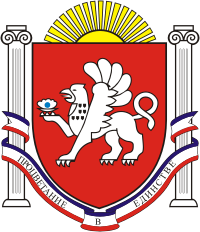  СКВОРЦОВСКИЙ СЕЛЬСКИЙ СОВЕТСИМФЕРОПОЛЬСКОГО РАЙОНАРЕСПУБЛИКИ КРЫМ     29-я сессия    2   созываРЕШЕНИЕ № 3с.Скворцово                                                                                          05 мая 2023 гО размере и уплате ежегодного членскоговзноса в Ассоциацию «Совет муниципальныхобразований Республики Крым» в 2023 годуВ соответствии со статьёй 66 Федерального Закона от 6 октября 2003года №131 ФЗ «Об общих принципах организации самоуправления в Российской Федерации», статьёй 34 Закона Республики Крым от 21 августа 2014 года №54-ЗРК «Об основах местного самоуправления в Республике Крым», руководствуясь статьёй 33 Устава муниципального образования Скворцовское сельское поселение Симферопольского района Республики Крым во исполнение решения Собрания членов Совета муниципальных образований от 16 декабря 2014 года №6 «Об утверждении размеров вступительного, ежегодного, целевых взносов и Положения о порядке, сроках их уплаты членами Совета муниципальных образований Республики Крым», на основании решения Собрания членов Совета муниципальных образований Республики Крым от 22.01.2021 г. №19, Скворцовский сельский совет  РЕШИЛ:Утвердить ежегодный членский взнос муниципального образования – Скворцовское сельское поселение Симферопольского района Республики Крым в Ассоциацию «Совет муниципальных образований Республики Крым» на 2023 год, в размере 8 650,00 (восемь тысяч шестьсот пятьдесят ) рублей 00 копеек;	Поручить администрации Скворцовского сельского поселения уплатить членский взнос в Ассоциацию «Совет муниципальных образований Республики Крым» в размере 8 650,00 (восемь тысяч шестьсот пятьдесят) рублей 00 копеек до 01 июля 2023 г.Настоящее решение обнародовать на портале Правительства Республики Крым на странице муниципального образования Симферопольский район на вкладке Скворцовское сельское поселение (https://skvorcovskoe.rk.gov.ru/ru/index), на сайте администрации Скворцовского сельского поселения (скворцовский.рф), а также на информационном стенде Скворцовского сельского совета, расположенного по адресу: Республика Крым, Симферопольский район, село Скворцово, улица Калинина, дом 59.Настоящее решение вступает в силу с момента его подписания.Контроль за исполнением настоящего решения оставляю за собой.ПредседательСкворцовского сельского совета	                              	Р.Ю.Дермоян